Vadlīnijas atbalsta saņēmējiem transportlīdzekļu iegādeskārtībai pie projekta īstenotājaEmisijas kvotu izsolīšanas instrumenta finansētā atklātā projektu iesniegumu konkursa “Siltumnīcefekta gāzu emisijas samazināšana transporta sektorā – atbalsts bezemisiju un mazemisiju transportlīdzekļu iegādei”ietvaros2.1. redakcija* – Līzinga pakalpojumu izmanto ar nosacījumu, ka transportlīdzeklis ne mazāk kā piecus gadus pēc transportlīdzekļa iegādes datuma vai līdz brīdim, kad ar transportlīdzekli veiktais nobraukums (no brīža, kad transportlīdzeklis reģistrēts atbalsta saņēmēja īpašumā vai turējumā) sasniedz vismaz 52 000 km, ir atbalsta saņēmēja turējumā un lietošanā, netiek atsavināts un līzinga līgumā iekļauts punkts, paredzot iespēju atbalsta saņēmējam izpirkt transporta līdzekli!SATURA RĀDĪTĀJSSAĪSINĀJUMU, JĒDZIENU UN ATSEVIŠĶU NOSACĪJUMU SKAIDROJUMI	4IEVADS	5PRIVĀTUMA ATRUNA UN PERSONAS DATU APSTRĀDES KĀRTĪBA	6PIETEIKUMS  ATBALSTA SAŅEMŠANAI VEIDLAPA	81. Pamatinformācija par atbalsta saņēmēju	92. Plānotā iegādājamā elektromobiļa vai ārēji lādējama hibrīdauto raksturojums	103. Norakstāmā M1 un N1 kategorijas transportlīdzekļa raksturojums (ja attiecināms)*	114. Apliecinājums	12Atbalsta saņēmējiem ieteicams iepazīties arī ar citiem sabiedrības ar ierobežotu atbildību “Vides investīciju fonds” tīmekļa vietnē ietvertajiem dokumentiem, kuri atrodami: http://www.ekii.lv.SAĪSINĀJUMU, JĒDZIENU UN ATSEVIŠĶU NOSACĪJUMU SKAIDROJUMI IEVADSVadlīnijas atbalsta saņēmējiem transportlīdzekļu iegādes kārtībai pie projekta īstenotāja Emisijas kvotu izsolīšanas instrumenta finansētā atklātā projektu iesniegumu konkursa “Siltumnīcefekta gāzu emisijas samazināšana transporta sektorā – atbalsts bezemisiju un mazemisiju transportlīdzekļu iegāde” ietvaros (turpmāk – Vadlīnijas) satur ieteikumus pieteikuma atbalsta saņemšanai veidlapas aizpildīšanai, kuriem paredzēts piesaistīt EKII finansējumu atklātā projektu iesniegumu konkursa “Siltumnīcefekta gāzu emisijas samazināšana transporta sektorā – atbalsts bezemisiju un mazemisiju transportlīdzekļu iegāde” ietvaros.Elektromobilis MK noteikumu Nr. 896 izpratnē ir rūpnieciski ražots M1 un N1 kategorijas elektromobilis (par vienīgo mehānisko dzinējspēku izmanto enerģiju no transportlīdzeklī glabātās elektroenerģijas un kuru SEG emisijas ir 0 g CO2/km), kuram nobraukums pilsētas apstākļos starp pilnas uzlādes reizēm ir vismaz 150 kilometri (norādīts atbilstības sertifikātā atbilstoši normatīvajam aktam par riteņu transportlīdzekļu un to sastāvdaļu atbilstības novērtēšanu) un maksimālais ātrums ir vismaz 90 km/h. MK noteikumu Nr. 896 izpratnē ar jaunu elektromobili saprot automobili, kas ir lietots mazāk par sešiem mēnešiem vai nobraucis mazāk par 6000 kilometriem.Ārēji lādējams hibrīdauto MK noteikumu Nr. 896 izpratnē ir rūpnieciski ražots M1 un N1 kategorijas hibrīdauto (par mehānisko dzinējspēku izmanto enerģiju no transportlīdzeklī glabātās elektroenerģijas un tai pat laikā tam ir uzstādīts iekšdedzes dzinējs, un kopējās SEG emisijas ir līdz 50g CO2/km atbilstoši WLTP (Worldwide harmonized Light vehicles Test Procedure) kombinētajam ciklam), kuram nobraukums pilsētas apstākļos tikai ar enerģiju no transportlīdzeklī glabātās elektroenerģijas starp pilnas uzlādes reizēm ir vismaz 50 kilometri (norādīts atbilstības sertifikātā atbilstoši normatīvajam aktam par riteņu transportlīdzekļu un to sastāvdaļu atbilstības novērtēšanu)  un maksimālais ātrums ir vismaz 90 km/h. MK noteikumu Nr. 896 izpratnē ar jaunu ārēji lādējamu hibrīdauto saprot automobili, kas ir lietots mazāk par sešiem mēnešiem vai nobraucis mazāk par 6000 kilometriem.Atbalsta saņēmēju iesniegto pieteikumu izvērtēšana notiek saskaņā ar MK noteikumos Nr. 896 IX. sadaļā noteikto kārtību. Ja iesniegtajā pieteikumā atbalsta saņemšanai tiek konstatētas neatbilstības (neaizpildīti datu lauki, nesalasāma informācija un tml.), projekta īstenotājs – transporta līdzekļa tirgotājs informē par to atbalsta saņēmēju un lūdz iesniegt jaunu pieteikumu. Vadlīniju tālākajās sadaļās sniegti ieteikumi, kā aizpildāmi konkrēti pieteikuma atbalsta saņemšanai veidlapas punkti (atbilstoši MK noteikumu Nr. 896 2. pielikumā ietvertās pieteikums atbalsta saņemšanai veidlapas numerācijai), kāda informācija un kādā detalizācijas pakāpē, kā arī doti piemēri. Pirms pieteikums atbalsta saņemšanai iesniegšanas nepieciešams pārliecināties, ka sagatavotajā pieteikumā atbalsta saņemšanai tiek sniegta pilnīga informācija. Papildu jautājumus aicinām uzdot elektroniski, sūtot tos uz Fonda e-pasta adresi:konkurss@lvif.gov.lv vai uz e-adresi: _default@40003339615Atbildes uz biežāk uzdotajiem jautājumiem tiks publicētas Fonda tīmekļa vietnē: www.ekii.lv sadaļā KONKURSI. Pirms pieteikuma atbalsta saņemšanai iesniegšanas ieteicams caurskatīt biežāk uzdotos jautājumus, kā arī pārliecināties vai Fonda tīmekļa vietnēs nav publicēta precizēta un papildināta šo vadlīniju versija.PRIVĀTUMA ATRUNA UN PERSONAS DATU APSTRĀDES KĀRTĪBAInformējam, ka no 2018. gada 25. maija tiek piemērota jaunā Vispārīgā datu aizsardzības regula, kas ir saistoša visiem pakalpojumu sniedzējiem, kuri rīkojas ar personu datiem. Iesniedzot pieteikuma atbalsta saņemšanai veidlapu atbalsta saņēmējs piekrīt privātuma atrunas un personu datu apstrādes noteikumiem, atbalsta saņēmējs apstiprina, ka norādītie personas dati ir precīzi un pareizi. Fonds neuzņemas atbildību par neprecīziem, nepilnīgiem vai kļūdainiem atbalsta saņēmēja iesniegtajiem datiem.Fonds izmanto atbalsta saņēmēja datus, lai atbalsta saņēmējam sniegtu nepieciešamos pakalpojumus, kā arī lai nodrošinātu to ērtu lietošanu. Tāpat mēs datus izmantojam, lai pilnveidotu savu pakalpojumu kvalitāti. Datu saņemšana ir priekšnosacījums, lai noslēgtu līgumu. Ja atbalsta saņēmējs nevēlās slēgt līgumu ar Fondu un saņemt EKII finansējumu, atbalsta saņēmējam nav pienākuma sniegt datus.Fonds vāc un apstrādā atbalsta saņēmēja norādītos personas datus atbilstoši šādiem juridiskiem pamatiem:atbalsta saņēmēja piekrišana;Fonda likumīgās intereses;MK noteikumi Nr. 896;juridisko saistību pildīšana, kas rodas un ir piemērojamas Fondam.Fonds var apstrādāt tādu informāciju kā, piemēram, vārds, uzvārds, personas kods, tālruņa numurs, epasts, finanšu un maksājumu informācija. Personas dati ir arī no citiem pieejamiem publiskajiem reģistriem (piemēram, LURSOFT, Iekšlietu ministrijas Informācijas centra pārziņā esošās valsts informācijas sistēmas “Sodu reģistrs” u.tml.) iegūtie dati, ko izmantojam, piemēram, lai izvērtētu projekta iesnieguma veidlapu vai noslēgtu līgumu par projekta īstenošanu. Fonds klientu datu apstrādi veic tikai minimālajā nepieciešamajā apmērā, un tas, kādu informāciju nodod Fondam, ir atbalsta saņēmēja ziņā. Atbalsta saņēmēja personas dati netiks glabāti ilgāk, nekā tas ir nepieciešams attiecīgās apstrādes darbības mērķim – piecus gadus pēc monitoringa perioda beigām. Ja tiek iniciēts juridisks strīds vai pastāv šāda strīda iespējamība, atbalsta saņēmēja datus Fonds var uzglabāt ilgāk, līdz beigsies tiesību aktos noteiktie sūdzības iesniegšanas vai prasības noilguma termiņi un (vai) stāsies spēkā gala lēmums vai tiesas spriedums.Beidzoties noteiktajam atbalsta saņēmēja datu apstrādes un uzglabāšanas termiņam, Fonds iznīcinās datus vai uzticami un neatjaunojami anonimizēs. Fonds apstrādās atbalsta saņēmēja datus un var nodot personas datus tālāk trešajām personām, lai sniegtu atbalsta saņēmējam pakalpojumus, kā arī, ja to nosaka likums vai kāds cits juridisks pienākums. Dati noteiktajā kārtībā var tikt nodoti arī kompetentām varas vai tiesībsargājošām iestādēm, piem., policijai vai uzraudzības institūcijām, taču tikai tad, ja tas ir nepieciešams saskaņā ar spēkā esošiem tiesību aktiem.Fonds atbalsta saņēmēja personas datus apstrādā tikai Eiropas Savienības teritorijā. Fondam šobrīd nav nodoma nodot atbalsta saņēmēja personas datus trešajām valstīm.Atbalsta saņēmējam ir tiesības saņemt Fonda apstiprinājumu par to, vai Fonds apstrādā atbalsta saņēmēja personas datus, kā arī tiesības iepazīties ar Fonda apstrādājamajiem atbalsta saņēmēja personas datiem un informāciju par datu apstrādes mērķiem, apstrādājamo datu kategorijām, datu saņēmēju kategorijām, datu apstrādes periodu un datu iegūšanas avotiem.Atbalsta saņēmējs ir tiesības prasīt Fondam informāciju par atbalsta saņēmēja datiem, labot atbalsta saņēmēja personas datus, dzēst atbalsta saņēmēja personas datus, kas vairs nav vajadzīgi apstrādei vai nav aktuāli, un iebilst pret personas datu apstrādi. Ja atbalsta saņēmējam ir nepieciešama papildinformācija, jautājumi vai sūdzības par personas datu apstrādi lūdzam sazināties ar Fondu, e-pasts: pasts@lvif.gov.lv, das@lvif.gov.lv klātienē un telefoniski, zvanot uz tālruni: 67845111 vai vērsties ar sūdzību Datu valsts inspekcijā.Dokumenta paraugam ir ieteikuma rakstursPIETEIKUMS  ATBALSTA SAŅEMŠANAI VEIDLAPA2. pielikumsMinistru kabineta2021. gada 21. decembranoteikumiem Nr. 896Pieteikums atbalsta saņemšanaiVioletā krāsā ir sniegts teorētisks piemērs projekta iesnieguma veidlapas aizpildīšanai. Ar sarkano krāsu ir sniegti paskaidrojumi un norādījumi, kam jāpievērš uzmanība aizpildot projekta iesnieguma veidlapu. Būtiskie nosacījumi, kuru neievērošanas dēļ pieteikums atbalsta saņemšanai var tikt noraidīts ir īpaši izcelti.Nav atļauts papildināt pieteikumu atbalsta saņemšanai veidlapu ar citiem laukiem un ir nepieciešams pilnībā aizpildīt visus laukus! Ja konkrēta sadaļa neattiecas uz konkrēto Pieteikumu atbalsta saņemšanai, tad paredzētajā vietā ierakstīt “n/a”. Pieteikums atbalsta saņemšanai, kurā nebūs izmantota pieteikums atbalsta saņemšanai veidlapa atbilstoši MK noteikumu Nr. 896 2. pielikumam TIKS NORAIDĪTS! Atbalsta saņēmējs var iesniegt neierobežotu skaitu pieteikumus atbalsta saņemšanai, vienlaikus atbalsta saņēmējs var saņemt tikai vienreiz finansējumu MK noteikumu Nr. 896 konkursa ietvaros!Ja tiks iesniegti vienlaicīgi vairāki pieteikumi atbalsta saņemšanai, tad Fonds izskatīs pirmo iesniegto pieteikumu atbalsta saņemšanai un nākošie pieteikumi atbalsta saņemšanai TIKS NORAIDĪTI!Iesniedzot pieteikumu atbalsta saņemšanai elektroniski, jāievēro Ministru kabineta 2005. gada 28. jūnija noteikumos Nr. 473 “Elektronisko dokumentu izstrādāšanas, noformēšanas, glabāšanas un aprites kārtība valsts un pašvaldību iestādēs un kārtība, kādā notiek elektronisko dokumentu aprite starp valsts un pašvaldību iestādēm un fiziskajām un juridiskajām personām” noteiktās prasības un MK noteikumos Nr. 896 noteiktās prasības. Elektroniski pieteikumu atbalsta saņemšanai var iesniegt nosūtot uz pārdevēja elektronisko adresi līdz 2023. gada 29. decembrim (ieskaitot). Lūgums pārliecināties, ka esat saņēmuši apstiprinājumu par elektroniskā dokumenta saņemšanu.Pirms aizpildīt pieteikumu atbalsta saņemšanai, ieteikums pārliecināties vai pārdevējs un līzinga sabiedrība (ja attiecināms) ir iekļauts EKII līdzfinansēto elektromobiļu un ārēji lādējama hibrīdauto pārdevēju sarakstā, kas ir publicēts tīmekļvietnē www.ekii.lv1. Pamatinformācija par atbalsta saņēmēju2. Plānotā iegādājamā elektromobiļa vai ārēji lādējama hibrīdauto raksturojumsPieteikumā atbalsta saņemšanai var norādīt tikai to transportlīdzekli un attiecīgo pārdevēju, kas ir publicēts Fonda tīmekļa vietnē www.ekii.lv. Pieteikumu atbalsta saņemšanai gala saņēmējs iesniedz pārdevējam.Līzinga devējs var būt kredītiestāde vai Eiropas Savienības dalībvalstu kredītiestādes filiāle vai kam ir izsniegta licence patērētāju kreditēšanai. Līgumā par operatīvo vai finanšu līzingu obligāti jābūt paredzētai iespējai gala saņēmējam pēc līzinga beigām izpirkt elektromobili vai ārēji lādējamo hibrīdauto.Uz Pieteikumā atbalsta saņemšanai iesniegšanas brīdi transportlīdzeklis nedrīkst būt iegādāts, taču ir pieļaujams, ka ir veikta rokasnaudas iemaksa pēc 2021. gada 28. decembra transportlīdzekļa rezervācijai.3. Norakstāmā M1 un N1 kategorijas transportlīdzekļa raksturojums (ja attiecināms)** Pievieno apstrādes uzņēmuma izsniegto transportlīdzekļa likvidācijas sertifikātu (kopiju).Aizpilda, ja plāno saņemt papildus finansējumu 1000 euro. Norakstītais transportlīdzeklis ir nodots apstrādes uzņēmumam līdz pieteikuma atbalsta saņemšanai iesniegšanas datumam, ievērojot sekojošus nosacījumus:norakstītais transportlīdzeklis vismaz pēdējos trīs kalendāros gadus bija reģistrēts Latvijas Republikā uz Atbalsta saņēmēja vārdu;norakstītais transportlīdzeklis pēdējos trīs gadus ir izmantots ceļu satiksmē un tam bija derīga pielaide ceļu satiksmei;norakstītais transportlīdzeklis norakstīšanas brīdī bija rūpnieciski aprīkots ar jebkāda motora darbības tilpuma un ar jebkādu degvielu darbināmu iekšdedzes dzinēju;norakstītais transportlīdzeklis ciklā starp pēdējām trijām pamatpārbaudes apskatēm ir nobraucis vidēji vismaz 5000 km gadā;ir norakstīts saskaņā ar Nolietotu transportlīdzekļu apsaimniekošanas likumu un atbalsta saņēmējam ir izsniegts apstrādes uzņēmuma izdots transportlīdzekļa likvidācijas sertifikāts;atbilst M1 un N1 kategorijas transportlīdzeklim:    -	Kategorija M1: Transportlīdzekļi, kas paredzēti pasažieru pārvadāšanai un kuros sēdvietu skaits nepārsniedz astoņas sēdvietas, neskaitot autovadītāja vietu.    -	Kategorija N1: Transportlīdzekļi, kas paredzēti kravu pārvadāšanai un kuru pilnā masa nepārsniedz 3.5 tonnas.Norakstītam transportlīdzeklim bija jābūt reģistrētam uz atbalsta saņēmēja vārdu vismaz 2021. gada 28. decembrī.Elektromobilis vai ārēji lādējams hibrīdauto jāiegādājas ne vēlāk kā sešus mēnešus pēc apstrādes uzņēmuma transportlīdzekļa likvidācijas sertifikāta izdošanas!Pieteikums atbalsta saņemšanai, kas neatbilst šim prasībām, nesaņems papildus atbalstu 1000 euro apmērā!4. ApliecinājumsŠajā sadaļā nedrīkst mainīt apliecinājuma redakciju!apliecinu, ka uz pieteikuma iesniegšanas brīdi:pret mani nav noteiktas starptautiskās vai nacionālās sankcijas vai būtiskas finanšu un kapitāla tirgus intereses ietekmējošas Eiropas Savienības vai Ziemeļatlantijas līguma organizācijas dalībvalsts sankcijas;neesmu atzīts(-a) par vainīgu (ar tādu prokurora priekšrakstu par sodu vai tiesas spriedumu, kas stājies spēkā un kļuvis neapstrīdams un nepārsūdzams) jebkurā no zemāk minētajiem noziedzīgiem nodarījumiem:kukuļņemšana, kukuļdošana, kukuļa piesavināšanās, starpniecība kukuļošanā, neatļauta labuma pieņemšana, komerciāla uzpirkšana, neatļauta piedalīšanās mantiskos darījumos, prettiesiska labuma pieprasīšana, pieņemšana un došana vai tirgošanās ar ietekmi;krāpšana, piesavināšanās vai noziedzīgi iegūtu līdzekļu legalizēšana;izvairīšanās no nodokļu un tiem pielīdzināto maksājumu samaksas;terorisms, terorisma finansēšana, aicinājums uz terorismu, terorisma draudi vai personas vervēšana un apmācība terora aktu veikšanai;esmu iepazinies(-usies) ar Ministru kabineta 2021. gada 21. decembra noteikumu Nr. 896 "Emisijas kvotu izsolīšanas instrumenta finansēto projektu atklāta konkursa "Siltumnīcefekta gāzu emisijas samazināšana transporta sektorā – atbalsts bezemisiju un mazemisiju transportlīdzekļu iegādei" nolikums" nosacījumiem attiecībā uz transportlīdzekļa iegādi un izmantošanu un apzinos, ka līguma par transportlīdzekļa iegādi noslēgšanas un valsts piešķirtā atbalsta saņemšanas gadījumā man radīsies saistības pret valsti, tai skaitā ierobežojumi transportlīdzekļa atsavināšanā un pienākums saistību pārkāpuma gadījumā atmaksāt nepamatoti saņemto finansējumu.Apliecinu, ka tad, ja pieteikums tiks apstiprināts:elektromobiļa vai ārēji lādējama hibrīdauto iegāde netiks iesniegta līdzfinansēšanai citu finansējuma programmu ietvaros.Apliecinu, ka pēc pieteikumā norādītā transportlīdzekļa iegādes vismaz piecus gadus vai agrāk, ja ar pieteikumā norādīto transportlīdzekli tiks sasniegts nobraukums 52 000 km:nodrošināšu projekta ietvaros iegādātā transportlīdzekļa pastāvīgu reģistrāciju Latvijas Republikas teritorijā savā īpašumā vai turējumā, ja līzinga periodā īpašnieks ir līzinga devējs;veikšu projekta ietvaros iegādātā transportlīdzekļa ekspluatāciju atbilstoši normatīvajiem aktiem par transportlīdzekļu valsts tehnisko apskati un tehnisko kontroli uz ceļa un neizmantošu minēto transportlīdzekli saimnieciskās darbības veikšanai;reizi gadā piecus gadus pēc transportlīdzekļa iegādes datuma iesniegšu finanšu instrumenta projektu elektroniskajā monitoringa sistēmā (EMSI) informāciju par iegādātā transportlīdzekļa nobraukumu iepriekšējā gadā.Apzinos, ka nepatiesas apliecinājumā sniegtās informācijas dēļ pret mani kā atbalsta saņēmēju var tikt uzsāktas administratīva un finansiāla rakstura sankcijas.** Dokumenta rekvizītu "Paraksts" neaizpilda, ja elektroniskais dokuments ir sagatavots atbilstoši normatīvajiem aktiem par elektronisko dokumentu noformēšanu.Informējam, ka personas datu apstrāde ir nepieciešama, lai izpildītu līgumu, kura līgumslēdzēja puse ir datu subjekts, vai veiktu pasākumus pēc datu subjekta pieprasījuma pirms līguma noslēgšanas.Šajā pieteikumā norādīto personas datu apstrādes pārzinis ir Vides investīciju fonds, reģistrācijas Nr. 40003339615, pārziņa adrese Maskavas iela 165, Rīga, Latvija, LV-1019, e-pasts pasts@lvif.gov.lv, datu aizsardzības speciālista kontaktinformācija das@lvif.gov.lv. Personas datu saņēmēji – normatīvajos aktos noteiktās personas.Jūsu personas dati tiks glabāti desmit gadus pēc transportlīdzekļa iegādes datuma. Jums ir tiesības piekļūt Jūsu personas datiem, labot un dzēst tos, iebilst pret to apstrādi, kā arī iesniegt Datu valsts inspekcijā sūdzību par nelikumīgu personas datu apstrādi.Norādām, ka personas datu apstrāde var veikt arī transportlīdzekļa pārdevējs un Līzinga devējs.ŠIS DOKUMENTS IR ELEKTRONISKI PARAKSTĪTS AR DROŠU ELEKTRONISKO PARAKSTU UN SATUR LAIKA ZĪMOGUELIApstiprināts ar sabiedrības ar ierobežotu atbildību “Vides investīciju fonds”2022. gada 3. janvāra rīkojumu Nr. 1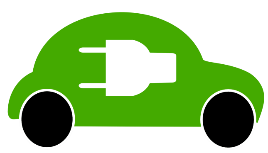 Transportlīdzekļa izvēles nosacījumiEKII līdzfinansēto elektromobiļu un ārēji lādējamu hibrīdauto un to pārdevēju saraksts ir publicēts tīmekļa vietnē http://ekii.lv/index.php?page=auto-iegade Atbalsts paredzēts:jaunu vai lietotu rūpnieciski ražotu M1 un N1 kategorijas elektromobiļu, kuriem nobraukums pilsētas apstākļos starp pilnas uzlādes reizēm ir vismaz 150 kilometri un maksimālais ātrums ir vismaz 90 km/h, iegādeijaunu rūpnieciski ražotu M1 un N1 kategorijas ārēji lādējamu hibrīdauto iegāde, kuriem nobraukums pilsētas apstākļos tikai ar enerģiju no transportlīdzeklī glabātās elektroenerģijas starp pilnas uzlādes reizēm ir vismaz 50 kilometri un maksimālais ātrums ir vismaz 90 km/h, iegādeiIegādāties varēs tikai tās mašīnas, kas būs publicētas Fonda tīmekļa vietnē!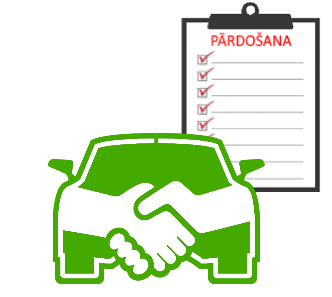 Iegādes kārtībaFiziskā persona (atbalsta saņēmējs) aizpilda pieteikumu atbalsta saņemšanai (elektroniska forma parakstot ar elektronisko parakstu). Pārdevējs to 5 darbadienu laikā izvērtē un, ja atbilst prasībām, tad tiek slēgts līgums par atbalsta saņemšanu.Fiziskā persona vai līzinga devējs* samaksā pārdevējam pirkuma summu, atskaitot Pārdevēja atbalstu (ja tāds bija) un EKII finansējumu:jaunu rūpnieciski ražotu M1 un N1 kategorijas elektromobiļiem – 4 500 eurojaunu rūpnieciski ražotu M1 un N1 kategorijas ārēji lādējamu hibrīdauto – 2 250 eurolietotu rūpnieciski ražotu M1 un N1 kategorijas elektromobiļiem – 2 250 europapildus atbalsts par viena M1 un N1 kategorijas transportlīdzekļa (ir aprīkots tikai ar iekšdedzes dzinēju un ciklā starp pēdējām trijām pamatpārbaudes apskatēm ir nobraucis vidēji vismaz 5000 km gadā) norakstīšanu, kas nodots apstrādes uzņēmumam – 1 000 euro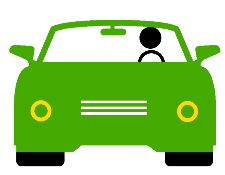 Lietošanas nosacījumiPiecu gadu laikā kopš transportlīdzekļa iegādes brīža vai līdz brīdim, kad ar transportlīdzekli veiktais nobraukums (no brīža, kad transportlīdzeklis reģistrēts atbalsta saņēmēja īpašumā vai turējumā) sasniedz vismaz 52 000 km:jāsasniedz 52 000 km nobraukumsjānodrošina transportlīdzekļa pastāvīga reģistrācija Latvijas Republikas teritorijā, fiziskā persona ir iegādātā transportlīdzekļa turētājs, aizliegts ir pārdot, mainīt, ieguldīt kapitālsabiedrībā un nodot bez atlīdzībasnetiek izmantots saimnieciskās darbības veikšanaijānodrošina transportlīdzekļa ekspluatācija atbilstoši normatīvajiem aktiem atbilstoši normatīvajiem aktiem par transportlīdzekļu valsts tehnisko apskati un tehnisko kontroli uz ceļatransportlīdzekļa apdrošināšana pret bojāejas riskiemCO2Oglekļa dioksīdsEKIIEmisijas kvotu izsolīšanas instruments (turpmāk tekstā arī – finanšu instruments), www.ekii.lv Fondssabiedrība ar ierobežotu atbildību “Vides investīciju fonds”, www.lvif.gov.lvMKMinistru kabinetsMK noteikumi Nr. 896Ministru kabineta 2021. gada 21. decembra noteikumi Nr. 896 “Emisijas kvotu izsolīšanas instrumenta finansēto projektu atklāta konkursa “Siltumnīcefekta gāzu emisijas samazināšana transporta sektorā – atbalsts bezemisiju un mazemisiju transportlīdzekļu iegādei” nolikums”. https://likumi.lv/ta/id/328761 N/ANav attiecināmsSEGSiltumnīcefekta gāzesVARAMVides aizsardzības un reģionālās attīstības ministrija, www.varam.gov.lvAtbalsta saņēmējsfiziska persona – Latvijas Republikas pastāvīgais iedzīvotājs, kurš MK noteikumu Nr. 896  57. punktā minētajā kārtībā noslēdzis līgumu atbalsta saņemšanai no projekta īstenotāja (projekta iesnieguma iesniedzējs, kas ir noslēdzis projekta līgumu) MK noteikumu Nr. 896  8.1., 8.2. vai 8.3. apakšpunktā minētā transportlīdzekļa iegādei vai nomai ar izpirkuma tiesībām, izmantojot līzinga pakalpojumu, ko sniedz Līzinga devējs.Projekta īstenotājs –  transportlīdzekļa tirgotājsFonda tīmekļa vietnē tiek publicēta aktuālā informācija ar projekta īstenotājiem –  transportlīdzekļa tirgotājiem, ar kuriem ir spēkā līgums par projekta īstenošanu Maksimālais finansējuma apmērsPieejamais finanšu instrumenta finansējums MK noteikumu Nr. 896:8.1. apakšpunktā minētās aktivitātes ietvaros vienam elektromobilim ir 4 500 euro;8.2. un 8.3. apakšpunktā minētās aktivitātes ietvaros vienam transportlīdzeklim ir 2 250 euro;8.4. apakšpunktā minētās aktivitātes ietvaros par viena transportlīdzekļa norakstīšanu, nododot to apstrādes uzņēmumam, ir 1 000 euro.Maksimāli pieļaujamā transportlīdzekļa pārdošanas cena bāzes komplektācijā nepārsniedz 60 000 euro (bez PVN).Lietotu transportlīdzekļa pārdošanas cena nav zemāka par 5 500 euro (bez PVN).Neattiecināmās izmaksasKonkursa ietvaros netiek atbalstītas izmaksas saistībā ar pieteikuma atbalsta saņemšanai veidlapas sagatavošanu, līzinga pieteikuma izskatīšanu, noformēšanu un rezervēšanu, procentu maksājumi, soda procenti, maksājumi par naudas pārskaitījumiem, komisijas maksa, zaudējumi sakarā ar valūtas maiņu un citi tiešie finansiālie izdevumi. ĪpašumtiesībasAtbalsta saņēmējs kļūst par iegādātā elektromobiļa vai ārēji lādējama hibrīdauto īpašnieku vai slēdz līgumu ar Līzinga devēju par operatīvo vai finanšu līzingu, paredzot iespēju pēc līzinga beigām izpirkt elektromobili vai ārēji lādējamo hibrīdauto.Pēcieviešanas uzraudzība un atskaitesAtbalsta saņēmējam ir pienākums piecu kalendāro gadu laikā nodrošināt, ka transportlīdzekļa nobraukums sasniedz vismaz 52 000 km.1.Vārds uzvārdsJānis Bērziņš (norāda atbalsta saņēmēju, kas iegādājās transportlīdzekli. Jāsakrīt ar personu, kas paraksta veidlapas 4. sadaļā ietverto apliecinājumu.)Jānis Bērziņš (norāda atbalsta saņēmēju, kas iegādājās transportlīdzekli. Jāsakrīt ar personu, kas paraksta veidlapas 4. sadaļā ietverto apliecinājumu.)2.Personas kods12345-123456 (norāda atbalsta saņēmēja personas kodu)12345-123456 (norāda atbalsta saņēmēja personas kodu)3.Deklarētā adrese (norādīt precīzu deklarēto adresi)Iela, mājas nr. Rīgas iela 13.Deklarētā adrese (norādīt precīzu deklarēto adresi)Pilsēta, novadsRīga3.Deklarētā adrese (norādīt precīzu deklarēto adresi)Pasta indekss LV-10504.E-pasta adreseJanis.Berzins@epasts.lv (norāda e-pastu ievērojot Vispārīgās datu aizsardzības regulas prasības. Nepieciešams pārliecināties, ka norādītā e-pasta adrese darbojas un tiek izmantota, jo uz to tiks nosūtīti precizējumu pieprasījums, ja tāds būs nepieciešams)Janis.Berzins@epasts.lv (norāda e-pastu ievērojot Vispārīgās datu aizsardzības regulas prasības. Nepieciešams pārliecināties, ka norādītā e-pasta adrese darbojas un tiek izmantota, jo uz to tiks nosūtīti precizējumu pieprasījums, ja tāds būs nepieciešams)5.Tālrunis67123456 (norāda derīgu tālruņa numuru saziņai)67123456 (norāda derīgu tālruņa numuru saziņai)Uz finansējumu nevar pretendēt atbalsta saņēmējs, ja:atbalsta saņēmējam MK noteikumu Nr. 896 8.1., 8.2. vai 8.3. apakšpunktā minētā transportlīdzekļa pirkumam tuvākajā dienā, kurā pieejama Valsts ieņēmumu dienesta informācija par nodokļu parādiem, ir nodokļu parādi, tai skaitā valsts sociālās apdrošināšanas obligāto iemaksu parādi, kas kopsummā pārsniedz 150 euro;atbalsta saņēmējam ar tiesas nolēmumu ir pasludināts maksātnespējas process vai tiek īstenots tiesiskās aizsardzības process, ar tiesas lēmumu tiek īstenots ārpustiesas tiesiskās aizsardzības process, ir uzsākta bankrota procedūra, piemērota sanācija vai mierizlīgums;pret atbalsta saņēmēju ir noteiktas starptautiskās vai nacionālās sankcijas vai būtiskas finanšu un kapitāla tirgus intereses ietekmējošas Eiropas Savienības vai Ziemeļatlantijas līguma organizācijas dalībvalsts sankcijas;atbalsta saņēmējs ar tādu prokurora priekšrakstu par sodu vai tiesas spriedumu, kas stājies spēkā un kļuvis neapstrīdams un nepārsūdzams, ir atzīts par vainīgu vai tam ir piemērots piespiedu ietekmēšanas līdzeklis jebkurā no šādiem noziedzīgiem nodarījumiem:kukuļņemšana, kukuļdošana, kukuļa piesavināšanās, starpniecība kukuļošanā, neatļauta labuma pieņemšana, komerciāla uzpirkšana, neatļauta piedalīšanās mantiskos darījumos, prettiesiska labuma pieprasīšana, pieņemšana un došana vai tirgošanās ar ietekmi;krāpšana, piesavināšanās vai noziedzīgi iegūtu līdzekļu legalizēšana;izvairīšanās no nodokļu un tiem pielīdzināto maksājumu samaksas;noziedzīgi iegūtu līdzekļu legalizācija vai proliferācijas finansēšana, terorisms, terorisma finansēšana, aicinājums uz terorismu, terorisma draudi vai personas vervēšana un apmācība terora aktu veikšanai;atbalsta saņēmējs ir reģistrēts kā parādnieks uzturlīdzekļu garantiju fonda administrācijas iesniedzēju un parādnieku reģistrā.Pieteikums atbalsta saņemšanai, kas neatbilst šīm prasībām, TIKS NORAIDĪTS!Uz finansējumu nevar pretendēt atbalsta saņēmējs, ja:atbalsta saņēmējam MK noteikumu Nr. 896 8.1., 8.2. vai 8.3. apakšpunktā minētā transportlīdzekļa pirkumam tuvākajā dienā, kurā pieejama Valsts ieņēmumu dienesta informācija par nodokļu parādiem, ir nodokļu parādi, tai skaitā valsts sociālās apdrošināšanas obligāto iemaksu parādi, kas kopsummā pārsniedz 150 euro;atbalsta saņēmējam ar tiesas nolēmumu ir pasludināts maksātnespējas process vai tiek īstenots tiesiskās aizsardzības process, ar tiesas lēmumu tiek īstenots ārpustiesas tiesiskās aizsardzības process, ir uzsākta bankrota procedūra, piemērota sanācija vai mierizlīgums;pret atbalsta saņēmēju ir noteiktas starptautiskās vai nacionālās sankcijas vai būtiskas finanšu un kapitāla tirgus intereses ietekmējošas Eiropas Savienības vai Ziemeļatlantijas līguma organizācijas dalībvalsts sankcijas;atbalsta saņēmējs ar tādu prokurora priekšrakstu par sodu vai tiesas spriedumu, kas stājies spēkā un kļuvis neapstrīdams un nepārsūdzams, ir atzīts par vainīgu vai tam ir piemērots piespiedu ietekmēšanas līdzeklis jebkurā no šādiem noziedzīgiem nodarījumiem:kukuļņemšana, kukuļdošana, kukuļa piesavināšanās, starpniecība kukuļošanā, neatļauta labuma pieņemšana, komerciāla uzpirkšana, neatļauta piedalīšanās mantiskos darījumos, prettiesiska labuma pieprasīšana, pieņemšana un došana vai tirgošanās ar ietekmi;krāpšana, piesavināšanās vai noziedzīgi iegūtu līdzekļu legalizēšana;izvairīšanās no nodokļu un tiem pielīdzināto maksājumu samaksas;noziedzīgi iegūtu līdzekļu legalizācija vai proliferācijas finansēšana, terorisms, terorisma finansēšana, aicinājums uz terorismu, terorisma draudi vai personas vervēšana un apmācība terora aktu veikšanai;atbalsta saņēmējs ir reģistrēts kā parādnieks uzturlīdzekļu garantiju fonda administrācijas iesniedzēju un parādnieku reģistrā.Pieteikums atbalsta saņemšanai, kas neatbilst šīm prasībām, TIKS NORAIDĪTS!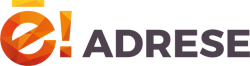 Ieteikums izveidot e-adresi portālā Latvija.lvNr.p. k.ParametrsDati1.Transportlīdzekļa marka un komercnosaukums (atbilstoši tipa apstiprinājuma vai atbilstības sertifikāta informācijai)Mitsubishi i-MiEV2.Transportlīdzekļa kategorijaM13.Transportlīdzekļa cena bez papildu aprīkojuma (bāzes komplektācija), euro bez PVN30 000 (norāda transportlīdzekļa tirdzniecības cenu bez EKII finansējuma un papildus aprīkojuma, kāda norādīta pārdevēja tīmekļa saitē)4.Transportlīdzekļa tehniskais stāvoklis   Jauns   Lietots(atzīmē ar “X” atbilstošo stāvokli)5.Transportlīdzekļa pārdevējsSIA “AutoPlacis” (norāda pārdevēju)6.Līzinga devējs (ja attiecināms)NA (norāda līzinga devēju, ja tiek izmantots līzings)Nr.p. k.ParametrsDati1.Transportlīdzekļa marka un komercnosaukums (atbilstoši tipa apstiprinājuma vai atbilstības sertifikāta informācijai)Mitsubishi Outlander2.Transportlīdzekļa kategorijaM13.Transportlīdzekļa nobraukums ciklā starp pēdējām trijām pamatpārbaudes apskatēm5500 km 5800 km 5400 km (norāda transportlīdzekļa nobraukumu gadā pēdējo trīs gadu laikā)4.Transportlīdzekļa reģistrācijas apliecības numursAA-0000(norāda transportlīdzekļa reģistrācijas apliecības numuru)5.Transportlīdzekļa numura zīmeAA-0000(norāda transportlīdzekļa numura zīmi)6.Pielaides ceļu satiksmei numursAA-0000(norāda pēdējās tehniskās apskates uzlīmes numuru)Es,Jānis Bērziņšvārds, uzvārds (jāsakrīt ar 1. sadaļā norādīto personu)15.06.2022.datums (iesniedzot elektroniski nenorāda)Paraksts**